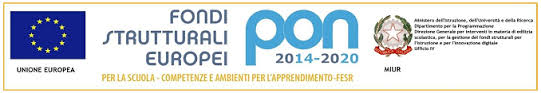 ISTITUTO COMPRENSIVO 
“DON LIBORIO PALAZZO-SALINARI”75024 MONTESCAGLIOSO (MT) - RIONE M. POLO, sncC.F. 93049170777 –C.M. MTIC823003 Tel. 0835/207109  e mail: MTIC823003@istruzione.it  Sito:www.icmontescaglioso.gov.itPEC: MTIC823003@PEC.ISTRUZIONE.ITPIANO DIDATTICO PERSONALIZZATOPER ALUNNI  BES E DSAPlesso……………………………A.S. 2016.2017Elementi conoscitivi dell’alunnoOsservazione dell’alunnoIntervento didattico metodologicoMisure dispensativeL’alunno è dispensato da:leggere ad alta voce scrivere in corsivo  prendere appunti  copiare dalla lavagna  dettatura di testi  uso di vocabolari cartacei  costruzione di cartine geografiche e storiche mute  assegnazione dello stesso carico di compiti a casa dei compagni  studio mnemonico di formule, tabelle, definizioni, regole, testi poetici  svolgere contemporaneamente 2 prestazioni (es. copiare e ascoltare la lezione)  effettuare di più prove valutative in tempi ravvicinati  altro……………………………………………………………………………………………………Modalità di svolgimento prove di verifica scritteUtilizzo di schemi, tavole, mappe di sintesi e ogni altro strumento compensativo della memoria Informazione all’alunno degli argomenti oggetto di verificaLettura della consegna alla classePredisposizione di uno schema di sviluppo della consegna con domande guida Utilizzo del computer con tutti i programmi utilizzati regolarmenteUso della calcolatrice, di tavole pitagoriche, formulari, tabelle e mappe Prove strutturate con risposta a scelta multiplaRiduzione quantitativa della  consegnaTempi più lunghi per lo svolgimento della prova Evitare le verifiche a sorpresaEvitare verifiche sui linguaggi specifici, definizioni, regole a carattere puramente  mnemonicoAltro………………………………………………………………………………………….……………………Modalità di svolgimento prove di verifica oraliProgrammazione delle interrogazioniInformazione all’alunno degli argomenti oggetto di verificaEvitare le verifiche a sorpresaEvitare verifiche sui linguaggi specifici, definizioni, regole a carattere puramente mnemonicoVerifiche orali utilizzando schemi, tavole e mappe di sintesi e ogni altro strumento compensativo della memoriaRipasso degli argomenti prima della verifica oraleVerifiche orali con domande guida, non aperte (colloquio semistrutturato) senza partire da termini specifici o definizioniAltro…………………………………………………………………………Criteri di correzione delle verifiche scritteNon considerare né sottolineare gli errori ortografici Non considerare gli errori di spellingNon considerare gli errori di calcolo nella risoluzione di problemiAltro …………………………………………………………………………………………Criteri di correzione delle verifiche scrittePremettendo che i criteri adottati sono gli stessi per tutta la classe, l’insegnante nel valutare l’allievo considera anche:progressi e sforzi compiuti;livello di acquisizione degli argomenti, indipendentemente dall’impiego degli strumenti e delle strategie adottate dall’alunno;miglioramento della resistenza all’uso degli strumenti dispensativi e compensativi.Altro …………………………………………………………………………………………Il PDP è un documento flessibile. 
È prevista una sua verifica alla fine del primo quadrimestre.Patto con la FamigliaPatto con la FamigliaSottoscrittori del pdpSottoscrittori del pdp